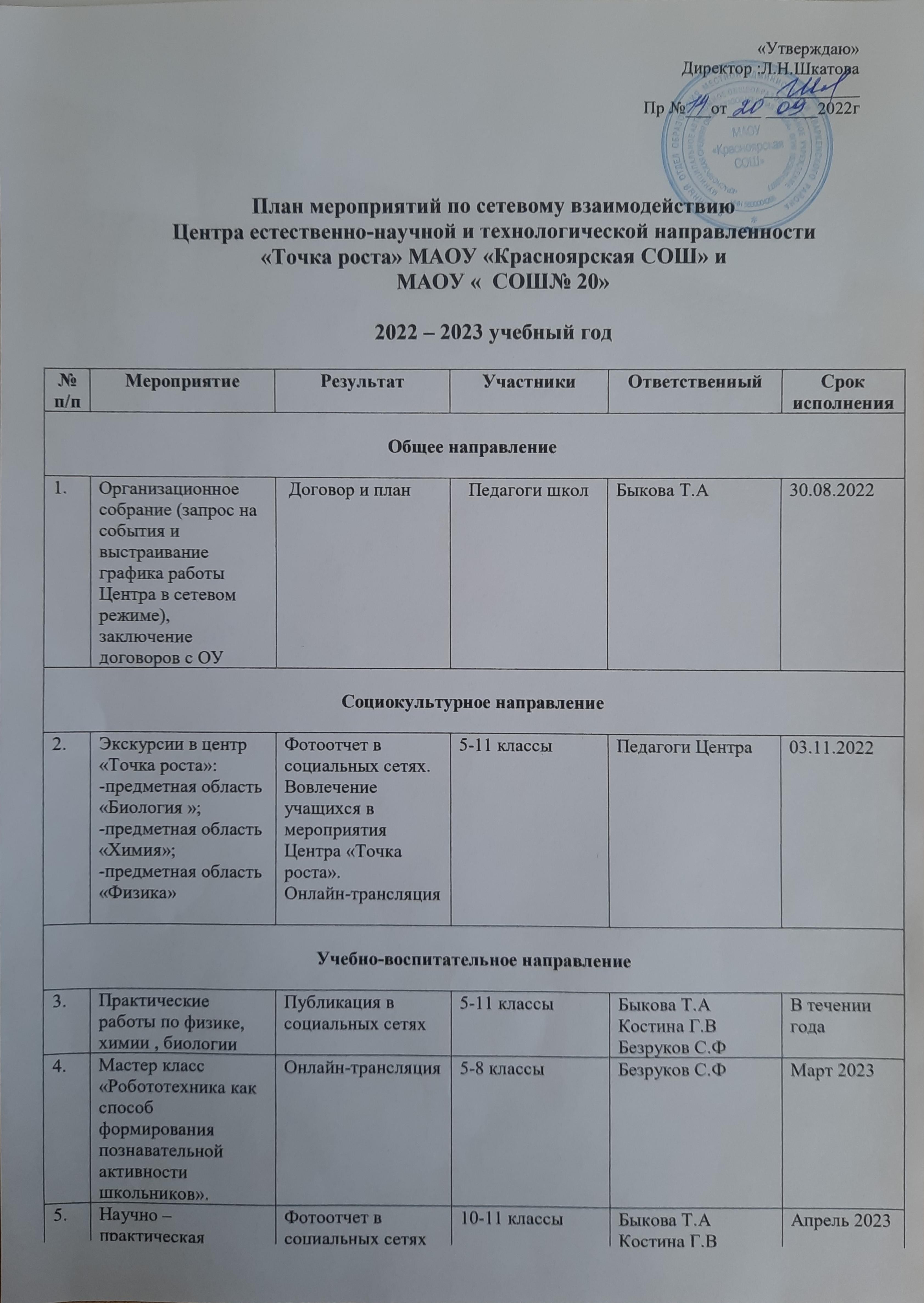 6.Межшкольная конференцияПубликация в социальных сетяхУчащиеся школРуководители центров, педагоги школМай 2023Информационное направлениеИнформационное направлениеИнформационное направлениеИнформационное направлениеИнформационное направлениеИнформационное направление7.Размещение на сайте школы и в социальных сетях материалов по деятельности  центра «Точка роста»фотоотчет, видеоотчетУчастники сетевого взаимодействияРуководители центровсентябрь-майМероприятия для педагоговМероприятия для педагоговМероприятия для педагоговМероприятия для педагоговМероприятия для педагоговМероприятия для педагогов8.Проведение промежуточных итогов по работе Центра «Точка роста»отчетПедагоги школРуководители центровДекабрь 20229.Круглый стол «Результаты работы Центра»круглый столПедагоги школРуководители центровМай 2023